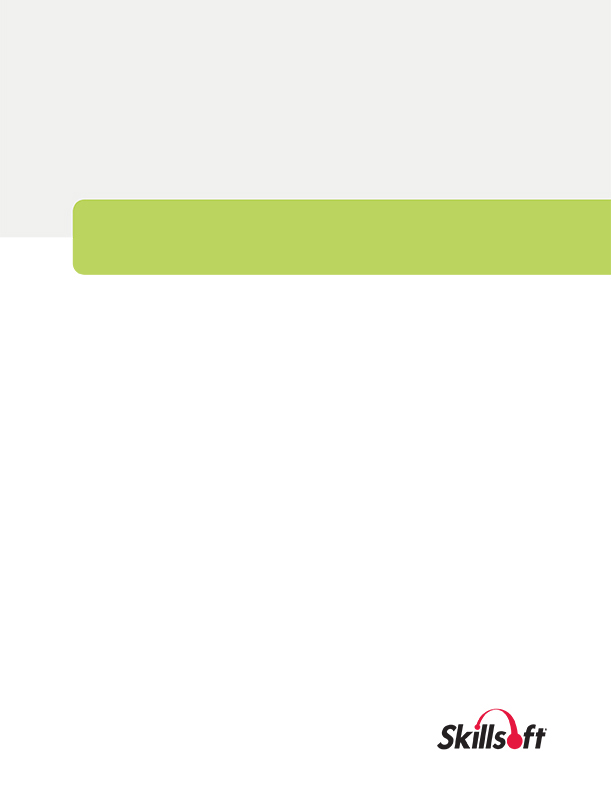 IntroductionAt year-end, the Skillsoft Product Marketing and Management Teams track and report on the top searches and the most popular titles in the various Skillsoft offerings. The results are published in the “What’s Popular” report. Each report is available to clients on the Skillsoft Client Community and they are available to the general public from any Skillsoft Learning Consultant. This is our report for 2013 which covers the most popular titles and search terms for the calendar year.About The DataThe data used for this report came from several sources. For the top titles, the actual usage data of titles was used. This included both views and downloads. The Top Searches is based on all searches within Skillsoft Books24x7 that were executed by all Skillsoft Books24x7 subscribers regardless of the collection(s) they subscribe to.About The LinksFor Books and Videos, the links included in this report go directly to the titles in Skillsoft Books24x7. You must have a subscription to a Books24x7 collection to use the links. Depending on how your organization accesses Books24x7 (directly, via an LMS or portal, etc.) you may have to reformat the links in this report. The links in the courseware sections go to the Skillsoft course catalog on Skillsoft.com. If you have a subscription to the courseware collections, simply search for the courseware title in your learning environment.Across All Skillsoft Books24x7 CollectionsMost Popular Across All Skillsoft Books24x7 CollectionsBy Jim Zimmermann, Skillsoft Books24x7 Product MarketingFive of the ten most popular titles across all of the Books24x7 collections for the calendar year 2013 were related to project management and PMI, withA Guide to the Project Management Body Of Knowledge (PMBOK® Guide), Fifth Editiontaking the top spot overall.After project management titles, the top ten was rounded out by perennial favorites such as 175 Ways to Get More Done in Less Time!,The 7 Habits of Highly Effective People: Powerful Lessons in Personal Change,The Power of Habit: Why We Do What We Do in Life and Business,and a new Audio Book released in 2013:The Art of War by Sun Tzu.In the top 100 titles, 79% were on three topics: professional improvement, certification preparation and project management. Professional improvement had 61 titles in the top 100, followed by 10 certification preparation titles, and 8 project management titles. IT-related titles occupied 33 of the top 100 positions while BusinessPro Audio Books accounted for ½ of the top 100 titles!Several of the most popular leadership titles were The Leadership Challenge: How to Make Extraordinary Things Happen in Organizations, Fifth Edition, The Five Dysfunctions of a Team: A Leadership Fable, and The Introverted Leader: Building on Your Quiet Strength.The most popular IT titles were Excel 2010 Power Programming with VBA, Java: The Complete Reference, Eighth Edition, CCNA Cisco Certified Network Associate Study Guide, Seventh Edition (Exam 640-802), ITIL®  Foundation Exam Study Guide, and CISSP All-in-One Exam Guide, Sixth Edition.The titles that improved the most in ranking to end-up in the top 100 were The Business Guide to Legal Literacy: What Every Manager Should Know About the Law, Pro ASP.NET MVC 4, Fourth Edition, This Time is Different: Eight Centuries of Financial Folly, ITIL®  Foundation Exam Study Guide, andPro C# 5.0 and the .NET 4.5 Framework, Sixth Edition.For more details about each of the collections, please refer to the following sections.  Top Searches Across All Skillsoft Books24x7 CollectionsBy Jim Zimmermann, Skillsoft Books24x7 Product MarketingThe power of the patented search engine in the Books24x7 platform makes it a valuable tool for people that need to find information quickly and easily.There was no change in the top 10 search expressions for 2013 over 2012 – the only change was the ordering.Here are the top 10 search expressions in order for the calendar year 2013:Search expressions related to our award-winning ITPro collection continued to dominate the list as 73 of the top 100 search expressions were technically-oriented, with “Excel,” “Java” and “ITIL” continuing to hold the first three positions.  Business-related search expressions (excluding project management-related) captured 27 of the top 100 positions. Project management-related searches including “PMP,”“PMBOK,”“Microsoft Project,” and “Prince2”accounted for 6 of the top 100.Once again, “Leadership,” “Communication” and “Time Management” were the top three business-related search expressions. The expressions “Audio Books” and “Audio” also made it into the top 100 reflecting the continued strong interest in audio titles in the BusinessPro collection. Programming-related expressions lead the IT category with 25 expressions. Five IT certifications were present in the top 100 including (in order) “CCNA,” “CISSP,” “A+,” “Security+” and “ISTQB.” The certification “CISM” fell out of the top 100 for 2013. The continuing interest in cloud computing was reflected by two search expressions in the top 100 – “Cloud Computing” and “Cloud.” Interest in mobile applications continued with “Android” appearing in 23rd place, but iPhone or iOS did not appear on this year’s top 100 list.Across All Skillsoft Courseware CollectionsMost Popular Across All Skillsoft Courseware CollectionsBy Russ Howard, Skillsoft Product ManagementThe 10 most popular titles across the three major courseware collections (Business, IT, Desktop) for the calendar year 2013 included a recurring theme showing learners’ interests in improving their professional skills in areas such as Communications, Time Management and Customer Service. Also, as is the case each year, Microsoft Excel ranked very high with users, with Beginning Excel 2010 taking the top spot overall. Here are the top courseware series from 2013: Getting Started with Excel 2010Interpersonal Communication: Communicating with ConfidenceBusiness Writing: How to Write Clearly and ConciselyTime Management: Planning and Prioritizing Your TimeBeing an Effective Team MemberDiversity on the Job: The Importance of Diversity and the Changing WorkplaceGetting Started with Excel 2007Customer Service over the PhoneUsing E-mail and Instant Messaging EffectivelyInterpersonal Communication: Listening EssentialsOverall, customers showed interest in a broad range of subject areas during 2013, with the top 100 courses comprised of a mix of curricula, the most significant of which included Communications (32%), Microsoft Office (16%), Personal Development (11%), Customer Service (8%), and Leadership (5%).For more details about each of the collections, please refer to the following sections.Leadership and BusinessBusinessProBy Erin McQuillan, Skillsoft Books24x7 Product ManagementBusinessPro offers access to thousands of business titles from the most reputable publishers and authors in the industry and covers such topical areas as:It appears that the January 2013 release of the new PMBOK® Guide has generated a renewed interest in project management titles as the top 10 list for 2013 is dominated by six project management titles - with the coveted top position occupied by the newly released A Guide to the Project Management Body of Knowledge (PMBOK® Guide), Fifth Edition.The other project management titles in the top tier are: #3.A Guide to the Project Management Body Of Knowledge (PMBOK® Guide), Fourth Edition#4.The PMP Exam Made Easy: Your 24-Hour Study Guide to Passing, 2012 Edition#5.PMP Exam Prep: Questions, Answers & Explanations, 2013 Edition#6.PMP Exam Prep: Questions, Answers, & Explanations, 2012 Edition#8.The PMP Exam Made Easy Your 24-Hour Study Guide to Passing, 2013 EditionThe Top 10 list also includes several perennial favorites which users have come to rely on for professional advice:175 Ways to Get More Done in Less Time!Better Vocabulary in 30 Minutes a DayNo Excuses! The Power of Self-DisciplineAlthough finishing outside of the top 10 list, these new 2013 titles quickly caught the attention of Skillsoft learners for their valuable insight on personal effectiveness:The Body Language of Liars: From Little White Lies to Pathological Deception: How to See Through the Fibs, Frauds, and Falsehoods People Tell You Every DayMake Your Brain Work: How to Maximize Your Efficiency, Productivity and EffectivenessIt's the Way You Say It: Becoming Articulate, Well-Spoken, and ClearHow To Talk To Absolutely Anyone: Confident Communication in Every SituationAbout BusinessProBusinessPro – Audio TitlesBy Erin McQuillan, Skillsoft Books24x7 Product ManagementAlthough there is much debate around print books versus e-books, everyone agrees that the proliferation of mobile devices has greatly impacted the renewed growth of revenue for downloadable audio books - a trend that is expected to continue unabated.Skillsoft’s learner community has fully embraced the downloadable audio books in BusinessPro and propelled the following titles into the top 10 list:The 7 Habits of Highly Effective People: Powerful Lessons in Personal ChangeThe Power of Habit: Why We Do What We Do in Life and BusinessThe Art of WarTime Management Made SimpleThe Start-up of You: Adapt to the Future, Invest in Yourself, and Transform Your CareerThe Lean Startup: How Today's Entrepreneurs Use Continuous Innovation to Create Radically Successful BusinessesDecisive: How to Make Better Choices in Life and WorkThe Leadership Challenge: How to Make Extraordinary Things Happen in Organizations, Fifth EditionJust Listen: Discover the Secret to Getting Through to Absolutely AnyoneThe 4 Disciplines of Execution: Achieving Your Wildly Important Goals
But just as interesting is the diversity of topics of newly released books that just missed the top 10 list:Admired: 21 Ways to Double Your ValueMaking Ideas Happen: Overcoming the Obstacles Between Vision and RealityUnderstanding Other People: The Five Secrets to Human BehaviorQuiet: The Power of Introverts in a World That Can't Stop TalkingExecSummariesBy Erin McQuillan, Skillsoft Books24x7 Product ManagementExecSummaries provides summaries of the most popular business books from today's foremost business authors. ExecSummaries expertly encapsulates the salient points and ideas of full-length books into digestible summarizations. ExecSummaries skillfully distills the essence of the author's work, conveying content, style and spirit. Designed for ease of use with short passages, bulleted lists and other useful elements, ExecSummaries titles are thorough, yet concise. ExecSummaries covers prevalent business themes including: The goal of the ExecSummaries product is to provide succinct summaries of ‘the best of the best’ business books published each year, many of which have become classics. So it is no surprise when a sleeper title climbs into the number one position several years after it was published. That is precisely what happened in 2013 as Bill George’s leadership classic True North: Discover Your Authentic Leadershipfinished the year at the top of the list.The remainder of the top 10 list includes an interesting mix of perennial favorites, intriguing new releases and enduring business classics: The 7 Habits of Highly Effective People: Powerful Lessons for Personal ChangeThe Power of Habit: Why We Do What We Do in Life and Business52 Essential Habits for SuccessWorking with Emotional IntelligenceHow to Say Anything to Anyone: A Guide to Building Business Relationships That Really WorkMindset: The New Psychology of SuccessWell Said!  Presentations and Conversations That Get ResultsExtreme Productivity: Boost Your Results, Reduce Your HoursThe Five Dysfunctions of a Team: A Leadership FableIndustry statistics estimate that approximately 11,000 business titles are published each year so it is curious to see what new 2013 releases have risen about the noise to establish a presence on the top 50 list:How Will You Measure Your Life?The One Thing: The Surprisingly Simple Truth Behind Extraordinary ResultsYou Can't Lie to Me: The Revolutionary Program to Supercharge Your Inner Lie Detector and Get to the TruthReal Influence: Persuade Without Pushing and Gain Without Giving InAbout ExecSummariesFinanceProBy Erin McQuillan, Skillsoft Books24x7 Product ManagementThe FinancePro collection is the ideal resource for financial professionals needing immediate access to financial and accounting information. The rapidly changing global economy directly impacts financial professionals as they must stay current with new laws, regulations and standards.An intriguing read - This Time is Different: Eight Centuries of Financial Folly - has been available for 4+ years but is just making its first appearance in the top position. Perhaps Skillsoft end-users have propelled it into the coveted first place because they subscribe to the philosophy “Those who cannot remember the past are condemned to repeat it?” No matter the reason, this best-seller puts centuries of financial history into perspective for both novices and experts.The other titles in the top 10 list reflect the diversity of topics available in FinancePro and include analytics, exam prep and strategy:Manufacturing Planning and Control Systems for Supply Chain Management, Fifth EditionBudgeting Basics and Beyond, Third EditionQuickBooks 2011 All-in-One For DummiesFinance: Financial Markets, Business Finance, and Asset ManagementNext Generation Excel: Modeling In Excel For Analysts And MBAs (For MS Windows And Mac OS), 2nd EditionBudgeting Basics and Beyond, Fourth EditionWiley CPA Examination Review, Volume 1, Outlines and Study Guides, 39th Edition 2012-2013Finance and Accounting for Nonfinancial Managers, Second EditionGlobal and Transnational Business: Strategy and ManagementCybercrime and fraud are still critical issues for Skillsoft end-users as evidenced by the following titles that fell just outside the top 10:Digital Evidence and Computer Crime: Forensic Science, Computers and the Internet, Third EditionCyber Forensics: From Data to Digital EvidenceComputer Crime, Investigation, and the LawExecutive Roadmap to Fraud Prevention and Internal Control: Creating a Culture of Compliance, Second EditionAbout FinanceProLeadership VideosBy Lynn Gallin, Leadership Channel Product Marketing Leadership Channel is a video-based solution to build or round out your leadership development program. The collection includes downloadable video formats suitable for mobile devices, meeting starters and classroom integration. Videos are filmed in both action-based and story-based formats that appeal to different types of learners and situations. The collection also offers a series of up to seven live, interactive satellite and webcast events annually featuring recognized thought leaders including Pat Lencioni, Seth Godin, Tom Peters, Lynda Gratton and more.Live Event viewership continues to grow, both during the live webcast and within the archives for on-demand viewing. Dan Pink and Seth Godin, both renowned as being among the leading business thinkers in the world, took the top spots in this year’s list of most popular Live Events. Adam Grant, the youngest tenured professor at Wharton and a leading expert on success, work motivation, and helping and giving behaviors also placed in the top three:1.	To Sell is Human: The Surprising Truth about Moving Others by Daniel Pink2.	Pick Yourself: Success, Impact and Relevance in the Creative Economy bySeth Godin3.	Give and Take: A Revolutionary Approach to Success by Adam GrantThe top on-demand videos continue to include many older favorites from some of today’s greatest minds in business leadership. Popular leadership themes revolved around communication, managing and coaching others and improving individual performance: Habit 5: Seek First to Understand, Then to Be Understood by Stephen CoveyHolding People Accountable by Patrick LencioniTo Help Others Start with Yourself by Marshall GoldsmithAbout Leadership ChannelGovEssentialsBy Kimberly Lin, Skillsoft Books24x7 Product ManagementThe GovEssentials collection combines the full text of government-focused books from major publishers with carefully selected public domain content to cover topics that are important to anyone connected with the government. This collection also includes a rich offering of general business and management topics designed to address OPM ECQs. GovEssentials covers many pertinent areas and subjects, including: 
Books centering on communication skills dominated the top of the What’s Popular list in 2013. Titles that occupied the top spots were steadfast favorites from prior years. The number 1, 2, and 3 books were in this order:The Power of Charm: How to Win Anyone Over in Any SituationWhen Bad Grammar Happens to Good People: How to Avoid Common Errors in EnglishFinancial Intelligence: A Manager's Guide to Knowing What the Numbers Really MeanSo what were the favored communication titles? To no surprise, they were:10 Simple Secrets of the World's Greatest Business CommunicatorsThe Conflict Resolution Toolbox: Models & Maps for Analyzing, Diagnosing, and Resolving ConflictQuestions that Work: How to Ask Questions That Will Help You Succeed in Any Business SituationTrust & Betrayal in the Workplace: Building Effective Relationships in Your Organization, Second EditionOn War and Leadership: The Words of Combat Commanders from Frederick the Great to Norman SchwarzkopfNew books that surfaced in the top 100 for the very first time were Federal Cloud Computing: The Definitive Guide for Cloud Service Providers and Introduction to Security, Ninth Edition. Books that climbed the most over their previous year’s ranking also focused on security. Strategic Intelligence: The Intelligence Cycle: The Flow Of Secret Information From Overseas To The Highest Councils Of Government, Volume 2 moved up 245 spots to number 28. Disaster Recovery Testing: Exercising Your Contingency Plan migrated from number 206 to 42. Lastly, Private Security and the Law, Fourth Edition leaped 86 levels to number 34.Some of the new and notable titles added to GovEssentials in 2013 were:Security Science: The Theory and Practice of SecurityWiley GAAP for Governments 2013: Interpretation and Application of Generally Accepted Accounting Principles for State and Local GovernmentsIntroduction to Intelligence StudiesStrategic Intelligence Management: National Security Imperatives and Information and Communications TechnologiesEmergency Evacuation Planning for Your Workplace: From Chaos to Life-Saving SolutionsManaging Federal Government Contracts: The Answer BookHomeland Security: The EssentialsUsing Social Media for Global SecurityIntelligent Systems for Security InformaticsFISMA and the Risk Management Framework: The New Practice of Federal Cyber SecurityComputational Analysis of Terrorist Groups: Lashkar-e-TaibaAbout GovEssentialsBusiness Skills CoursewareBy Russ Howard, Skillsoft Product ManagementThe top used courses during 2013 shared very similar characteristics as the most popular in 2012, with learners interested in a diverse mix of subject areas from our Business Skills library, including Communications, Project Management, Time Management, and Customer Service. During 2013, the following “Top 10” courses were accessed by the highest number of learners, several of which were in the Top 10 in 2012 as well:Interpersonal Communication: Communicating with ConfidenceBusiness Writing: How to Write Clearly and ConciselyTime Management: Planning and Prioritizing Your TimeBeing an Effective Team MemberDiversity on the Job: The Importance of Diversity and the Changing WorkplaceCustomer Service over the PhoneUsing E-mail and Instant Messaging EffectivelyInterpersonal Communication: Listening EssentialsCustomer Service Fundamentals: Building Rapport in Customer RelationshipsInterpersonal Communication: Communicating Assertively	Our Advantage products are also extremely popular with our clients. We offer 41 Leadership Advantage learning tracks, 25 for Professional Advantage, and 20 for Sales Advantage. During 2013, the Top 10 most popular learning tracks in these solutions included:TechnicalITProBy Kimberly Lin, Skillsoft Books24x7 Product ManagementThe ITPro collection provides access to the broadest and deepest repository of IT-related information available. It offers the complete, unabridged contents of over 11,000 books, documents and other reference materials that span the spectrum of technology topics, including: In 2013 IT project management, Oracle, SAP, Excel, ITIL (ITIL® is a Registered Trade Mark of AXELOS Limited), and Java were top topics for subscribers.The year saw an influx of books on Oracle 12c, the “world’s first database designed for the cloud,” according to Oracle. Under a quarter of the Excel books accessed in the top 100 addressed Excel 2013, the new, tap-friendly Excel release from Microsoft®.New books which graced the top 100 for the very first time were:CISSP All-in-One Exam Guide, Sixth EditionBig Data For DummiesExcel VBA Programming For Dummies, 3rd EditionQuickTest Professional Unplugged, Second EditionRHCSA/RHCE Red Hat Linux Certification Practice Exams with Virtual Machines (Exams EX200 & EX300)MCSA: Windows Server 2012 Complete Study Guide (Exams 70-410, 70-411, 70-412, and 70-417)HTML & CSS: Design and Build Web SitesQTP Descriptive Programming UnpluggedJava SE 7 Programming EssentialsSAP FI: Financial Accounting - ERP ECC6, R/3 4.70Excel 2013 BibleMCSD Certification Toolkit (Exam 70-483): Programming in C#Oracle Certified Professional Java SE 7 Programmer Exams 1Z0-804 and 1Z0-805: A Comprehensive OCPJP 7 Certification GuideSubscribers propelled several books upwards on our What’s Popular chart.Pro ASP.NET MVC 4, Fourth Edition accelerated 2,481 notches to number 20. CompTIA Network+ All-in-One Exam Guide, Fifth Edition (Exam N10-005) ended the year at number 54, up 1,948 spots from the previous year. Programming in C, Third Edition advanced 1,165 ranks to arrive at number 49.As typically is the case, we feature notable books (some recently added) that didn’t land on our list but deserve some attention. They include the latest CCNA exams, unique CompTIA® certifications, as well as new Adobe technologies.CCNA Routing and Switching Study Guide (Exams 100-101, 200-101, and 200-120)CCENT Study Guide: Cisco Certified Entry Networking Technician (Exam 100-101 ICND1)Agile Extension to the BABOK Guide, Version 1.0Photoshop CC For DummiesDreamweaver CC For DummiesAdobe Edge Animate CC For DummiesAdobe Captivate 7: Beyond the EssentialsCloud Essentials: CompTIA Authorized Courseware for Exam CLO-001Healthcare Information Technology Exam Guide for CompTIA Healthcare IT Technician and HIT Pro Certifications
Big Data has become a big deal for many organizations. Organizations have long amassed large amounts of data and struggled to make sense out of it. “Big data is the capability to manage a huge volume of disparate data, at the right speed, and within the right time frame to allow real-time analysis and reaction.” (Source: Big Data For Dummies) To help you get your head around understanding big data, we have these popular books:Big Data Analytics: Turning Big Data into Big MoneyBig Data, Big Analytics: Emerging Business Intelligence and Analytic Trends for Today's BusinessesData Warehousing in the Age of Big DataTaming The Big Data Tidal Wave: Finding Opportunities in Huge Data Streams with Advanced AnalyticsToo Big to Ignore: The Business Case for Big DataAbout ITProIT and Desktop VideosBy Priti Shah, Skillsoft Product ManagementSkillsoft launched its exclusive IT & Desktop video collections in late September, 2012. These collections comprise 3-5 minute performance support videos delivered by highly skilled and credentialed subject matter experts. The videos highlight specific tasks and features, and are intended for users that are familiar with the specific software or hardware applications.The videos cover a wide range of topics including:Skillsoft IT and Desktop Videos is an exciting collection packed with cutting-edge, trendy, and new release IT technologies. This vast collection added 3,340 videos in the past 12 months, and continues to grow rapidly every week.The top videos covered Excel 2010, Cloud Orientation, Storage, Big Data, Windows 8, Java, Virtualization and Android Application Development subjects.Microsoft Excel 2010: Calculations in Pivot Tables was number 1Cloud Orientation: Introduction to Cloud Computing was number 6Storage: Comparison of SAN and NAS was number 8Microsoft Outlook 2010: Organizing the Inbox was number 9Big Data: Introduction was number 15Windows 8: Customizing the Interface was number 16Java: Creating and Compiling Java with the Command Line was number 21Virtualization: Creating a Virtual Machine was number 23Android Application Development: Android Project Components was number 26Three subjects which materialized for the very first time on our chart covered Excel 2013, Python and OneNote 2013. The specific videos were:Python: Working with StringsPython: Regular ExpressionsPython: Conditional StatementsMicrosoft OneNote 2013 – Best PracticesMicrosoft Excel 2013: Add a Calculation Using the Paste FunctionSkillsoft IT and Desktop Videos addressed many current technologies in 2013, including the Adobe CC suite, Adobe Captivate 7, Adobe AIR 3, iOS 7, popular Autodesk 2014 software (Maya, AutoCAD, 3ds Max), Microsoft Dynamics CRM 2013, IBM Notes 9, Ruby on Rails, Microsoft InfoPath 2013, Microsoft Visio 2013, Microsoft Windows 8.1, Windows PowerShell, Microsoft Windows Server 2012 R2 and more. To browse a video set, run a search by Title in Skillsoft Books24x7.About IT and Desktop VideosOfficeEssentialsBy Kimberly Lin, Skillsoft Books24x7 Product ManagementThe OfficeEssentials collection is packed with essential time-saving solutions, troubleshooting tips, feature specifics and workarounds on such topics as PC basics, Web browsers, mobile devices, Windows® and Macintosh® operating systems, Adobe® Photoshop®, Microsoft® Office and many others.Very little change occurred for the top titles on our chart. The top five from 2012 remained in the top five for 2013 – evidence of the incredible popularity of these titles. The prominent newcomer was Excel VBA Programming For Dummies, 3rd Edition. This latest book from John Walkenbach, published in 2013, rang in the year at number 4. The number 1, 2, 3 and 5 titles for 2013 were in this order: Excel 2010 Power Programming with VBA, Learn Excel 2007-2010 From Mr Excel: 512 Excel Mysteries Solved, Microsoft SharePoint 2010 For Dummies and Excel 2010 Bible.The two biggest gainers for the year – jumping 548 places to number 44 and 355 places to number 99 – were Excel 2010 Business Basics and Beyond and iPad 2 All-in-One for Dummies, 3rd Edition respectively.Thirty-five new titles made it into the top 100 for the very first time. To no surprise, many titles addressed Microsoft Office 2013, which was released in 2013. Here are some of these books:Balanced Scorecards & Operational Dashboards with Microsoft Excel, Second EditionExcel 2013 BibleWindows 8 BibleExcel 2013 FormulasExcel 2013 Power Programming with VBAGoogle Secrets: Do What You Never Thought Possible with GoogleMastering VBA for Office 2010Access 2013 Bible101 Excel 2013 Tips, Tricks & TimesaversCtrl+Shift+Enter: Mastering Excel Array FormulasMicrosoft Outlook 2013 For DummiesMicrosoft Office 2013 BibleSharePoint 2013 User's Guide: Learning Microsoft's Business Collaboration Platform, Fourth EditionSiri For DummiesMicrosoft Project 2013 For Dummies
Other new titles not on our chart but sure to gain traction in 2014 are fresh updates to software from Microsoft, Apple® and Intuit.QuickBooks 2014Windows 8.1 For DummiesOS X Mavericks for DummiesQuicken 2014 for DummiesAbout OfficeEssentialsAnalystPerspectivesBy Jim Zimmermann, Skillsoft Books24x7 Product MarketingAnalystPerspectives summarizes the views of many different analyst firms and provides insight into their research and opinions in a context that helps planners and decision makers at all levels make better informed decisions. The collection includes the exclusive AnalystPerspectives Weekly Scan newsletter, summary reports, and full-text premium research reports from leading analyst firms.Mobile and related devices and technologies were the most popular topics for 2013 with 24 titles making it into the top 100, followed by Cloud with 17 titles, Big Data with 12 titles, ITIL with 6 titles, and BYOD with 3 titles.The most popular title for 2013 was Cloud Computing Fundamentals by Ovum followed by Big Data in ICT and Telecom: Transforming Industry Verticals 2012 – 2017 by Mind Commerceand IT Strategy and Architecture: Creating an Enterprise Model to Support IT Strategic Planning by Butler Group.Other popular titles in the top 100 included Beyond Cloud Computing: Mobile Communications, Applications, Content, and Commerce in the Cloud by Mind Commerce,Bring Your Own Device (BYOD) vs. Corporate Owned-Personally Enabled (COPE) Strategy for Enterprise Mobility by Mind Commerce, Analyst Predictions For 2013 by Books24x7, Inc., andBeyond Big Data: The New Information Economy by Quocirca.The analyst firm Mind Commerce had six titles in the top 10 and 43 of the top 100 titles, making them the most popular of the AnalystPerspectives Content Partners. About AnalystPerspectivesIT Skills Courseware CollectionBy Priti Shah, Skillsoft Product ManagementThe IT course Collection comprises over 1,800 assets, targeting a range of technologies and certification areas that are of particular interest to technicalprofessionals.  For the second year in a row,Fundamentals of Software Testingended the year at number 1. Courses that came in at number 2 and number 3 were missing from last year’s What’s Popular list. They were (in order) CompTIA A+ 220-801: Laptops and Getting Started with Windows 7. Here are the rankings for other courses in the top 10:Control Fundamentals and Security Threats –↑ 22 to number 4Testing Throughout the Software Life Cycle – ↓ 1 to number 5CompTIA Network+ 2012: Networking Concepts Part 1 – ↑ 49 to number 6CompTIA A+ 220-801: BIOS and Motherboards – newcomer at number 7UNIX Fundamentals: Overview – ↓ 1 to number 8UNIX Fundamentals: Shell Scripting Basics – ↓ 3 to number 9ICND1 2.0: Networking, Communications, and LANs – new course at number 10Other courses that improved their rankings the most over 2012 were: Network Protocols, Attacks, and Defenses↑ 56 to number 23C++ Programming: Classes and Data Abstraction↑ 44 to number 47Java SE7 Fundamentals: Introduction to Java↑ 41 to number 24In viewing the top 100 IT courses, approximately 80% of the usage centered on:CompTIA Networking, Internetworking, and Security Technologies (18%)CompTIA A+ (14%)Microsoft Windows 7 (9%)Generic Languages (8%)Software Testing Foundations (8%)Cisco (5%)Java 2 Programming (4%)Systems and Database Design (4%)Oracle 11g (3%)Software Programming Fundamentals (3%)UNIX (3%)Spotlighted in this edition of the What’s Popular newsletter are some new, notable, need-to-know, series. The ICND1 2.0: Interconnecting Cisco Networking Devices Part 1 series brings together 13 new courses for the 100-101 Cisco certification. The ICND2 2.0: Interconnecting Cisco Networking Devices Part 2 series provides 10 new courses for the 200-101 Cisco exam. Both the Certified Information Systems Security Professional (CISSP) and Certified Information Security Manager (CISM) series have also been updated to 2013. Desktop Skills Courseware CollectionBy Priti Shah, Skillsoft Product ManagementOur Desktop Skillscomprise over 400 courses, the vast majority of which deal with Microsoft Office products. Consequently, Microsoft Office, and specifically Excel, dominates the top 10 for 2013: Getting Started with Excel 2010 – unchanged from last year, still at number 1Getting Started with Excel 2007 – newcomer to the chart at number 2Applying Basic Data Formatting in Excel 2010 – ↑ 5 to number 3 Getting Started with Word 2010 – ↑ 1 to number 4Using Basic Formulas in Excel 2010 – ↑ 9 to number 5 Excel 2007 Formulas and Functions – ↓ 4 to number 6Getting Started with Word 2007 – ↑ 3 to number 7Introduction to Project Management using Project 2010 – ↑ 8 to number 17PivotTables and PivotCharts in Excel 2010 – ↑18 to number 9Getting Started with Outlook 2010 – ↓ 3 to number 10Courses that made their way into the top 100 for the first time were:PivotTable Filters, Calculations, and PowerPivotWindows 8: New Features and Common TasksBuilding a Schedule with Project 2010Using Multimedia and Animations in PowerPoint 2010Microsoft Office 2010: Getting Started with LyncIn viewing the top 100 desktop courses, approximately 90% of the usage falls into the following categories:Microsoft Office 2010 (60%)Microsoft Office 2007 (26%)Adobe (3%)Microsoft Windows 7 (3%)A new and important addition to Desktop Skills is Microsoft Office 2013. The Microsoft Office 2013 curriculum delivers 64 impactful courses assembled under 13 series, which include beginning and advanced Word, Excel, Outlook, PowerPoint and SharePoint. Take these courses for a test drive, as they are sure to appear on next year’s What’s Popular chart!EngineeringProBy Kimberly Lin, Skillsoft Books24x7 Product ManagementEngineeringPro delivers the full content of thousands of the best and latest science and engineering books. This collection presents in-depth insight into technological advances, material and chemical behavior, devices and instrumentation, extensive fundamental theory and design, and much more. EngineeringPro is packed with process improvement and reference materials spanning project management, drafting programs, popular handbooks, safety and health, hard sciences, sustainability, telecommunications, optics and a wide range of cross-industry engineering topics.Popular titles from last year are back on our What’s Popular chart. One book featured last year in the top 10, A Practical Guide to SysML: The Systems Modeling Language, Second Edition, came in as number 5 in 2013. Interpretation of Geometric Dimensioning and Tolerancing, Third Edition and Complete Electronics -- both in the top 30 a year ago -- were number 6 and 7 respectively this year.Some titles had surprising performances. Intermodal Freight Transportsprinted an astonishing 2,384 levels to end the year at number 55. Engineering Mega-Systems: The Challenge of Systems Engineering in the Information Age moved sharply upwards 1,272 spots to number 56. LTE for UMTS: OFDMA and SC-FDMA Based Radio Access bumped up to number 61 from 485 last year.Many newcomers made their way onto our top 100 list. Of the sixteen first timers, these are some of the intriguing books:Numerical Methods Using Matlab, Third EditionSoftware Engineering for Embedded Systems: Methods, Practical Techniques, and ApplicationsIndustrial Statistics with MinitabEmbedded Systems Architecture: A Comprehensive Guide for Engineers and Programmers, Second EditionQuantum Computing:  A Gentle IntroductionTactical Wireless Communications and Networks: Design Concepts and ChallengesAircraft Systems Integration of Air-Launched WeaponsAircraft Design: A Systems Engineering ApproachLarge-Scale Solar Power Systems: Construction and EconomicsThe year was packed with great new content for EngineeringPro. Spotlighted here are new titles from ASHRAE as well as ASHRAE’s specialty Datacom series.Best Practices for Datacom Facility Energy Efficiency, Second EditionGreen Tips for Data CentersLiquid Cooling Guidelines for Datacom Equipment CentersDatacom Equipment Power Trends and Cooling Applications, Second EditionReal-Time Energy Consumption Measurements in Data CentersThermal Guidelines for Data Processing Environments, Third EditionPerformance Measurement Protocols for Commercial Buildings: Best Practices GuidePrinciples of Heating; Ventilating and Air Conditioning, 7th EditionHVAC Design Manual for Hospitals and Clinics, Second EditionDistrict Heating GuideAbout EngineeringProThe Skillsoft Product Management and Marketing TeamsErin McQuillan – emcquillan@skillsoft.com / BusinessPro / FinancePro / ExecSummaries / ExecBlueprints / Kimberly Lin – klin@skillsoft.com / ITPro / EngineeringPro / OfficeEssentials / GovEssentialsJim Zimmermann – jzimmermann@skillsoft.com / AnalystPerspectives / IT ContentLynn Gallin – lgallin@skillsoft.com / Leadership ChannelPriti Shah – priti_shah@skillsoft.com / IT and Desktop Performance Videos,IT and Desktop Courses, Mentoring, Live Learning, Virtual Practice LabsRuss Howard – rhoward@skillsoft.com / Business CoursesPlease feel free to contact any members of the teams with questions. If you have questions about a specific collection, please direct your inquiry to the appropriate person based on the list above. 
Privacy Policy | Contact UsExcel (no change)Java (no change)Project Management (was 7)ITIL (was 3)PMP (no change)Leadership (no change)SQL (was 4)SharePoint (was 10)SAP (was 8)CCNA (was 9)Project managementLeadership developmentQuality managementOrganizational developmentCustomer relationship managementCareer advancementCorporate case studiesSix SigmaTime managementAnd many more strategic issuesFeatured businessPro titles:Featured businessPro Audio titles:LeadershipSalesMarketingEconomicsCustomer serviceStrategic managementHands-on managementPersonnel and human resourcesSuccess and career techniquesAnd much moreFeatured Execsummaries titles:Featured FinancePro titles:Featured Skillsoft Live events:Featured Skillsoft leadership channel videos:E-Gov and information technologyProgram management for resultsFoundations of governmentInformation securityLeadership and managementSecurity and homeland  defenseBudget and financial managementAcquisition and contractingDeveloping and writing grant proposalsWorkforce planning and deploymentFederal government organizationBudget and performance integrationPersonnel security; Information securityGPRA; PMA; and GAO reportsSelected Most PopularGovessentials titles:Professional AdvantageListeningProblem Solving and Decision MakingCustomer FocusNegotiatingTime ManagementContributing in a Team EnvironmentManaging ConflictEmotional IntelligencePresentation SkillsWritten CommunicationLeadership AdvantageDeveloping a Business Execution Culture Building and Leading TeamsCoachingAccountability Leading ChangeInfluence and PersuasionStrategic ThinkingManaging PerformanceLeader as MotivatorSales AdvantageConducting Effective Discovery MeetingsUnderstanding Your Company's ValueOrganizing Your Sales ApproachNegotiating and ClosingHandling Objections, Resistance, and QuestionsAcquiring and Using Customer KnowledgeGaining Access To Customer ContactsCreating Powerful Proposals And PresentationsGenerating Interest In SolutionsImplementing SolutionsBusiness & cultureCertification & complianceComputer scienceDatabasesDesktop & office applicationsEnterprise computingGraphic design & multimediaHardwareOracle technologiesIBM technologiesNetworks & protocolsOperating systemsProgramming languagesSecuritySoftware engineeringTelecommunicationsInternet & Web developmentSelected Most PopularITpro titles:Microsoft Office ApplicationsGoogle AppsAdobe Design & Media ApplicationsMobile Application DevelopmentiPad/iPhone OrientationSocial MediaSecurity AwarenessWindows 8Cloud OrientationStorageVirtualizationHTML 5Visual StudioCSSXMLJavaAjaxJavaScriptPythonRuby on RailsSelected Most PopularIT ViDEO titles:Selected Most PopularDeskTOP VIDEO titles:Selected Most PopularOFFICEESSENTIALS titles:Selected Most Popular analystperspectives titles:Selected Most PopularEngineeringpro titles: